Publicado en Sevilla el 30/03/2016 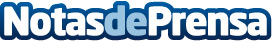 El banderillero Antonio Jiménez “Lili” recibe el alta hospitalaria en SevillaTras permanecer tres días ingresado en el Hospital Viamed Santa Ángela de la Cruz, el paciente evoluciona satisfactoriamente de la herida por asta de toro sufrida el pasado domingo en la Plaza de Toros de la Maestranza. Se le ha retirado el drenaje de la herida y ha comenzado sus primeras fases de rehabilitación, recibiendo el alta hospitalaria en el mediodía de hoy.Datos de contacto:Hospital Viamed Santa Ángela de la Cruz654 41 01 11– 620 31Nota de prensa publicada en: https://www.notasdeprensa.es/el-banderillero-antonio-jimenez-lili-recibe-el Categorias: Sociedad http://www.notasdeprensa.es